Дата: Тема: Осенний урожай.Тип урока по структуре: изучение нового материала.Цель: научить детей лепить корзину с овощами из пластилина.Планируемые результатыПредметные: -закреплять  умения работать с пластилином;-Закрепить умение соединять детали с помощью пластилинаМетапредметные:-развивать умение моделировать;- развивать моторику рук у первоклассников. - уметь с помощью учителя анализировать работу на уроке;-под контролем учителя выполнять задания;Личностные: - развивать кругозор у учащихся;-прививать любовь к труду;- воспитывать эстетический вкус, продолжить работу по экологическому воспитанию.-принимать другие мнения и высказывания, уважительно относиться к ним.Оборудование: конспект, образец изделия, пластилин, клеенка, ножики пластмассовые.Ход урока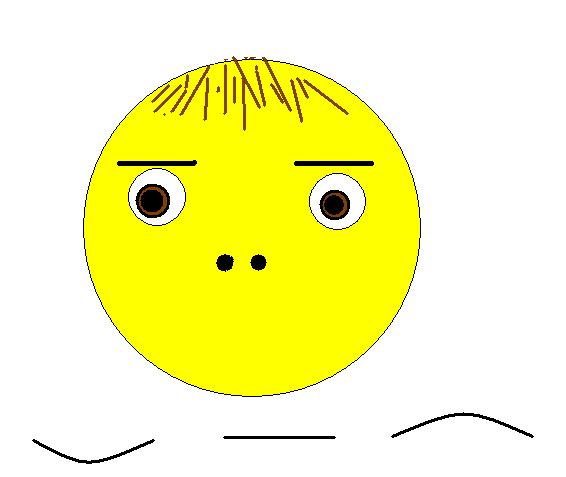 Этапы урокаДеятельность учителяДеятельность учащихсяДоска, оборудо-вание.Форма взаимо-действияОрг. момент.Прозвенел звонок,Начался урок,Ставим ушки на макушки,Слушаем внимательно,Ни минуты не теряем,И друг другу помогаем.-здравствуйте ребята! Сегодня мы с вами проведем урок технологии. Садитесь!Проверьте вашу готовность к уроку. На столах должны лежать: пластилин, клеенка, ножики пластмассовые.Молодцы!Приветствуют и садятся.Проверяют готовность.Фрон- тальная.Актуали-зация  знаний.- Где собирают овощи?    Давайте сейчас отгадаем загадки об овощах:1). Закутан ребенок    В 100 пеленок                              (капуста).2). Красный  нос в землю врос,     А зеленый хвост снаружи,     Нам зеленый хвост не нужен,     Нужен только красный нос         (морковь).3). Без окон,  без дверей,     Полна горница людей                  (огурец).4).  Щеки красные, нос белый      В темноте сижу день целый,      А рубашка зелена,      Вся на солнышке она                (редис).5).  Хоть я и сахарной зовусь,      Но от дождей я не размокла,      Крупна, кругла, сладка на вкус.      Узнали вы?    Я …   (свекла).6).  Кругла, рассыпчата, бела,      На стол она с полей пришла.      Ты посоли ее немножко      Ведь правда вкусная …           (картошка).   7). Голова  велика, только шея тонка  (тыква).8).  Раскололся тесный домик      На две половинки,      И посыпались в ладони      Бусинки – дробинки                     (горох).-Как вы думаете, что мы будем лепить сегодня?-Для чего нужны овощи? -Чем полезны овощи?-Что можно делать с овощами? Овощи способны возбудить аппетит. Некоторые овощи употребляют в пищу в сыром виде. Но чаще всего для приготовления пищи овощи варят, тушат, жарят или запекают. Стоит отметить, что при термической обработке. Для хранения овощей используют консервирование, соление, маринуют, замораживают и сушат.на маленькой территории – огород; на большой территории – поле).Для питания.    В овощах содержатся витамины.Фрон-тальная.Фрон-тальная.Изучение нового.- Сегодня мы с вами тоже будем собирать урожай. В начале, мы будем лепить миску, чтобы было, куда положить овощи. Открываем учебники стр.29. Рисунок 4 и 5.-Как сделать миску? 1. Берем кусочек пластилина, разминаем, приемом сплющивания слепи дно миски. 2. Берем пластилин, делим на 3 части, раскатываем  3 жгутика.3. Прилепи жгутики ко дну миски (берем короткий жгутик, оборачиваем вокруг дна миски).Вот у нас и миска готова.-Как сделать овощи? Рисунок  2 и 3.- Рассмотрим образец. Как называется овощ?-Какого цвета морковь?-Какой формы?-Как называется этот овощ?-Какого цвета помидор?-Какой формы помидор?-Чтобы получилось красивые овощи берем кусочек пластилина разминаем сначала, раскатываем круговыми движениями, если  будем делать помидор.-Какими приемами лепить овощи? Приемами Скатывания,Раскатывания, вытягивания вылепите основные части овощей.Приемами прилепливания прощипывания соедини части овощей. -Давайте проговорим правил безопасной работы с пластилином1.  Выбери для работы нужный цвет пластилина.2. Отрежь стекой нужное количество пластилина.3. Согрей кусочек пластилина теплом своих рук, чтобы он стал мягким.4.  По окончанию работы хорошо вытри руки сухой мягкой тряпочкой и только потом вымой их с мылом.Морковь.Оранжевый.Вытянутого треугольника.Скатывания,Раскатывания, вытягиванияФрон-тальная.Практи-ческая часть.- Начинаем с миски, выбираем такой цвет, чтобы овощи не сливались с корзиной. Овощи лепим по желанию, но не менее 3 штук.В конце выложите в миске композицию из овощей.Вам дается на работу 25 минут.Игра«Угадайте, что это за овощ?»У меня в мешке есть овощи, а вы по очереди вытаскиваете попавшийся овощ и называете  его. Мешок с овощамиИндиви-дальная.Итог урока.Рефлексия.    -Что мы делали сегодня на уроке?-Давайте покажем, какие у нас корзины с овощами получились. -Посмотрим, какой большой у нас урожай. Сделаем выставку. Сначала выходит первый ряд показывает, а потом второй и третий ряд.-Расскажи, какие овощи ты вылепил?- Что у тебя получилась, что нет?-Как ты лепил? Какие приемы использовал?-Молодцы! Садитесь!-Я хочу  посмотреть, какой же  у вас настроение  после этого   урока. У вас на партах лежит мордашка, но без ротика. Вы дорисовываете  или улыбку, или непонимание, или грусть.Молодцы у всех хорошее настроение поработали на славу.Теперь убираем рабочие места.Спасибо за урок! Перемена!Лепили из пластилина овощи и корзинуГруппо-вая.Фрон-тальная.